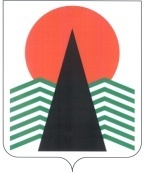  Администрация Нефтеюганского районаТерриториальная комиссияпо делам несовершеннолетних и защите их правПОСТАНОВЛЕНИЕ №76 13 октября 2016 года, 10 – 15 ч. г. Нефтеюганск, 3 мкрн., д. 21, каб. 430зал совещаний администрации Нефтеюганского района,(сведения об участниках заседания указаны в протоколе № 36 заседания территориальной комиссии)Об итогах проведения межведомственной профилактической операции «Подросток» в Нефтеюганском районе в 2016 году	Заслушав и обсудив информацию по вопросу, предусмотренному планом работы территориальной комиссии по делам несовершеннолетних и защите их прав Нефтеюганского района на 2016 год, территориальная комиссия  установила:	Во исполнение постановления комиссии по делам несовершеннолетних и защите их прав при Правительстве Ханты - Мансийского автономного округа – Югры от 25 декабря 2014 года № 24 «Об итогах проведения в 2014 году на территории Ханты-Мансийского автономного округа межведомственной профилактической операции «Подросток», в целях предупреждения безнадзорности и правонарушений несовершеннолетних, обеспечения безопасности детей, защиты их прав и законных интересов, на территории Нефтеюганского района с 01 июня 2016 года  по 01 октября 2016 года проводилась межведомственная профилактическая операция «Подросток» (далее – операция).  	Основные силы и средства, задействованные в проведении операции:- отдел Министерства внутренних дел России по Нефтеюганскому району (далее – ОМВД);- департамент образования и молодежной политики и подведомственные организации и учреждения;- департамент культуры и спорта и подведомственные учреждения;- управление социальной защиты населения по г.Нефтеюганску и Нефтеюганскому району, в том числе подведомственные учреждения;- отдел по опеке и попечительству администрации района;- бюджетное учреждение Ханты-Мансийского автономного округа - Югры «Нефтеюганская районная больница»;- казенное учреждение Ханты-Мансийского автономного округа – Югры «Нефтеюганский центр занятости населения». 	Операция проходила в четыре этапа: «Право ребенка» (с 23 по 27 июня), «Лето» (с 13 по 17 июля), «Семья» (с 17 по 21 августа), «Всеобуч» (с 12 по 16 сентября).	   В период проведения операции сотрудниками полиции во взаимодействии со специалистами органов и учреждений системы профилактики безнадзорности и правонарушений несовершеннолетних, а также с привлечением общественных формирований правоохранительной направленности проверялись места возможного пребывания несовершеннолетних – всего 1184, из них: подъезды жилых домов, чердаки, подвалы – 343,  кафе, бары, рестораны – 86, дискотеки – 28, дворовые площадки – 200, стройки, заброшенные здания – 75, проверено объектов транспорта – 38. 	В целях усиления контроля за правилами торговли спиртными напитками и табачной продукции проводились рейды по торговым точкам населенных пунктов Нефтеюганского района, всего осуществлено 68 проверок, выявлено 4 факта реализации спиртных напитков несовершеннолетним, продавцы привлечены к административной ответственности.	В период проведения профилактического мероприятия в  ОМВД были доставлены 2 несовершеннолетних за распитие спиртных напитков и за нахождение в состоянии алкогольного опьянения, в отношении которых были составлены административные материалы по ч.1 ст. 20.20  и  20.21 КоАП РФ.   	Сотрудниками полиции совместно с  представителями  учреждений здравоохранения, социальной защиты населения, отдела по опеки и попечительству организована отработка жилого сектора с целью выявления беспризорных и безнадзорных несовершеннолетних, родителей, злостно уклоняющихся от воспитания детей, допускающих жестокое обращение с ними, проверялись все места концентрации несовершеннолетних.  За период проведения операции проведено 194 проверки  неблагополучных родителей  и 191 несовершеннолетнего, состоящего на профилактическом учете. С родителями, состоящими на учете, проводились индивидуально-профилактические беседы, им разъяснялась ответственность за вовлечение несовершеннолетних в пьянство, токсикоманию, наркоманию. Поставлено на профилактический учет 8 подростков и 7 неблагополучных родителей.	С состоящими на профилактическом учете подростками сотрудники отдела уголовного розыска ОМВД проводили беседы, при этом использовали методы опроса, личного сыска, проверяли подростков на причастность к совершению  преступлений, совершенных  вблизи проживания данных подростков. В ходе проведения вышеуказанных мероприятий  выявлено 1 преступление по линии несовершеннолетних.	В ходе проведения «Дней профилактики» на пришкольных площадках совместно с работниками учреждений здравоохранения проведено 82 лекции, беседы, инструктажей на темы: «Типичные случаи детского травматизма, меры его предупреждения», «Правила поведения на водоемах, аттракционах, при возникновении пожара», «О вреде алкоголизма, табакокурения и употребления наркотических средств» и др., из них с несовершеннолетними – 35, с педагогами, родителями, законными представителями -  36, с администрациями образовательных учреждений - 14.  	В течение операции в вечернее время регулярно проводились рейдовые мероприятия по местам массового отдыха молодежи с целью выявления лиц, вовлекающих подростков в противоправную деятельность, а так же с целью выявления несовершеннолетних, находящихся в алкогольном, наркотическом опьянении. За период проведения операции фактов вовлечения несовершеннолетних в совершение преступлений и в распитие спиртных напитков не выявлено. 	В период проведения операции сотрудниками ОМВД России по Нефтеюганскому району было составлено  357  административных протоколов. По профилактике безнадзорности и правонарушений несовершеннолетних привлечено к административной ответственности 18 лиц. 	По итогам организации занятости отдыха, оздоровления и досуга несовершеннолетних, находящихся в социально опасном положении, следует отметить, что в июне 2016 года на профилактическом учете в территориальной комиссии по делам несовершеннолетних и защите их прав состояло 19 несовершеннолетних и 40 несовершеннолетних в возрасте от 7 до 18 лет, проживающих в семьях, находящихся в социально опасном положении. Из 59 несовершеннолетних полезным досугом, трудоустройством и оздоровлением было  охвачено 54 несовершеннолетних и 5 детей выехали на отдых с родителями (родственниками) в другие регионы России.	В июле из 53 несовершеннолетних, находящихся в социально опасном положении, было охвачено отдыхом, трудоустройством и оздоровлением 44 ребенка и 9 детей выехали с родителями на отдых в другие регионы. 	В августе – из 48 несовершеннолетних,  находящихся в социально опасном положении, охвачено полезным досугом и занятостью 41 несовершеннолетний и 7 человек отсутствовали в районе в связи с выездом на отдых в другие регионы страны.		По итогам работы за три летних месяца 2016 года трудоустройством, оздоровлением и отдыхом охвачено 100% несовершеннолетних, находящихся в социально опасном положении, в том числе состоящих на профилактическом учете в ОМВД России по Нефтеюганскому району.	На основании вышеизложенного, с целью предупреждения правонарушений и преступлений среди несовершеннолетних, территориальная комиссия по делам несовершеннолетних и защите их прав п о с т а н о в и л а:	1. Утвердить статистический отчет «О результатах проведения ежегодной межведомственной профилактической операции «Подросток» в Нефтеюганском районе в 2016 году» (приложение).Срок: 13 октября 2016 года.	2. Рекомендовать казенному учреждению Ханты-Мансийского автономного округа-Югры «Нефтеюганский центр занятости населения» (И.А.Дианова) направить предложения в адрес отдела по делам несовершеннолетних. защите их прав администрации района для разработки графика проведения в образовательных организациях района в первом полугодии 2016-2017 учебного года профилактических бесед с учащимися и их родителями (законными представителями) несовершеннолетних о возможности (вариантах) организации трудовой занятости несовершеннолетних в свободное от учебы время при посредничестве органов службы занятости населения (по срокам их проведения), а также по вопросам профориентации несовершеннолетних.Срок: не позднее 20 октября 2016 года.	3. Департаменту образования и молодежной политики (Н.В.Котова), департаменту культуры и спорта (М.Б.Чулкина) предоставить в отдел по делам несовершеннолетних, защите их прав администрации района информацию в разрезе поселений о вариантах организации отдыха и досуга несовершеннолетних в период осенних каникул с целью персонального информирования родителей и несовершеннолетних, находящихся в социально опасном положении.Срок: не позднее 20 октября 2016 года.	4.  Департаменту образования и молодежной политики (Н.В.Котова) организовать  проведение в январе 2017 года повторный адресный подворный обход с целью подтверждения фактов обучения в учебных заведениях несовершеннолетних:-  выпускников 9 классов,-  выбывших из 10 классов,-  выпускников 11 классов.	  Информацию о выявленных  несовершеннолетних по итогам рейдов направить в территориальную комиссию по делам несовершеннолетних и защите их прав Нефтеюганского района.Срок: не позднее 1 февраля 2017 года.	5. Муниципальному общеобразовательному бюджетному учреждению «Средняя общеобразовательная школа №4» пгт.Пойковский (Л.А.Иванова) организовать обследование ученика 8а класса несовершеннолетнего М. на заседании психолого-медико-педагогической комиссии Нефтеюганского района для определения дальнейшей программы и  формы его обучения. 	Срок: не позднее 15 ноября 2016 года.Председатель территориальной комиссии                                              В.Г.МихалевПриложение к постановлению  территориальной комиссии по делам несовершеннолетних и защите их прав Нефтеюганского района от 13 октября 2016 года  № 76Отчет «О результатах проведения ежегодной межведомственнойпрофилактической операции «Подросток»»на территории Нефтеюганского района за июнь-сентябрь 2016 года(муниципальное образование)                       (период)№ п/пИсследуемый параметрСтатистические данные (количество)Семьи, находящиеся в социально опасном положенииСемьи, находящиеся в социально опасном положенииСемьи, находящиеся в социально опасном положении1.Количество семей, находящихся в социально опасном положении 
(по состоянию на последний день отчетного периода)271.1.Количество утвержденных индивидуальных программ социальной реабилитации семей, находящихся в социально опасном положении 
(по состоянию на последний день отчетного периода)261.2.Количество родителей (законных представителей), проживающих в семьях, находящихся в социально опасном положении (по состоянию на последний день отчетного периода), их них:431.2.не работают161.2.состоят на учете в Центре занятости в качестве безработного  0 1.2.работают271.3.Пролечено родителей от алкогольной зависимости11.4.Пролечено родителей от наркотической (токсической, иной) зависимости 01.5.Количество родителей (законных представителей), ограниченных в родительских правах, из общего количества родителей, проживающих в семьях, находящихся в социально опасном положении (в скобках указать количество детей, в отношении которых родители ограничены в родительских правах)2(2)1.6.Количество родителей (законных представителей), лишенных родительских прав, из общего количества родителей, проживающих в семьях, находящихся в социально опасном положении (в скобках указать количество детей, в отношении которых родители лишены прав)1(2)1.7.Количество родителей (законных представителей), восстановленных в родительских правах, из общего количества родителей, проживающих в семьях, находящихся в социально опасном положении (в скобках указать количество детей, в отношении которых родители восстановлены в родительских правах)01.8.Количество семей, в которых социально опасное положение устранено по причине нормализации ситуации (исправление родителей, выполнение родителями (законными представителями) должным образом родительских обязанностей по воспитанию, содержанию, обучению, защите прав и законных интересов детей)8                          2.Количество детей, проживающих в семьях, находящихся в социально опасном положении (по состоянию на последний день отчетного периода), из них:50 2.1.несовершеннолетние в возрасте от 14 до 18 лет102.2.дети-инвалиды22.3.учатся в школе (училище, лицее, институте)332.4.посещают детский сад92.5.не учатся, не работают8 2.6.состоят на учете в Центре занятости в качестве безработного 02.7.трудоустроено несовершеннолетних, в том числе:5 2.7.временно5  2.7.постоянно 02.8.Оздоровлены (посещали в отчетном периоде детские оздоровительные лагеря, загородные оздоровительные лагеря, лагеря дневного пребывания, специализированные (профильные) лагеря (палаточные лагеря, лагеря труда и отдыха), медицинские оздоровительные центры, базы комплексы)312.9.Занимаются в кружках, спортивных секциях, клубах, объединениях дополнительного образования детей52.10.находятся в специальном учебно-воспитательном учреждении закрытого типа (по состоянию на последний день отчетного периода)02.11.находятся в воспитательной колонии (по состоянию на последний день отчетного периода)02.12.находятся в центре временного содержания для несовершеннолетних правонарушителей органов внутренних дел02.13.совершили суицид (в том числе суицидальные высказывания) в отчетном периоде02.14.совершили самовольный уход в отчетном периоде, из них:0 2.14.из семьи 02.14.из государственного учреждения02.15.Совершили в отчетном периоде:02.15.административных правонарушений02.15.преступлений02.15.антиобщественных действий02.16.Количество несовершеннолетних, проживающих в семьях, в которых социально опасное положение устранено по причине нормализации ситуации (исправление родителей, выполнение родителями (законными представителями) должным образом родительских обязанностей по воспитанию, содержанию, обучению, защите прав и законных интересов детей)17Несовершеннолетние, в отношении которых проводится индивидуальная профилактическая работа в соответствии со статьями 5, 6 Федерального закона Российской Федерации от 24 июня 1999 года 
№ 120-ФЗ «Об основах системы профилактики безнадзорности и правонарушений несовершеннолетних»Несовершеннолетние, в отношении которых проводится индивидуальная профилактическая работа в соответствии со статьями 5, 6 Федерального закона Российской Федерации от 24 июня 1999 года 
№ 120-ФЗ «Об основах системы профилактики безнадзорности и правонарушений несовершеннолетних»Несовершеннолетние, в отношении которых проводится индивидуальная профилактическая работа в соответствии со статьями 5, 6 Федерального закона Российской Федерации от 24 июня 1999 года 
№ 120-ФЗ «Об основах системы профилактики безнадзорности и правонарушений несовершеннолетних»3.Количество несовершеннолетних, в отношении которых проводится индивидуальная профилактическая работа (по состоянию на последний день отчетного периода), из них:163.1.состоят на профилактическом учете в территориальном органе внутренних дел163.2.безнадзорные, беспризорные03.3.занимаются бродяжничеством, попрошайничеством03.4.содержатся в социально-реабилитационных центрах для несовершеннолетних, в социальных приютах, центрах помощи детям, оставшимся без попечения родителей, в других учреждениях для несовершеннолетних, нуждающихся в социальной помощи и (или) реабилитации03.5.употребляют без назначения врача:  03.5.наркотические средства 03.5.психотропные вещества03.5.одурманивающие вещества03.6.употребляют алкогольную и спиртосодержащую продукцию, пиво и напитки, изготавливаемые на его основе33.7.совершили правонарушение, повлекшее применение меры административного взыскания03.8.совершили правонарушение до достижения возраста, с которого наступает административная ответственность83.9.освобождены от уголовной ответственности вследствие акта об амнистии или в связи с изменением обстановки, а также в случаях, когда признано, что исправление несовершеннолетнего может быть достигнуто путем применения принудительных мер воспитательного воздействия 03.10.совершили общественно опасное деяние и не подлежат уголовной ответственности в связи с недостижением возраста, с которого наступает уголовная ответственность, или вследствие отставания в психическом развитии, не связанного с психическим расстройством 23.11.обвиняются или подозреваются в совершении преступлений, в отношении которых избраны меры пресечения, предусмотренные 
Уголовно-процессуальным кодексом Российской Федерации23.12.отбывают наказание в виде лишения свободы в воспитательных колониях03.13.условно-досрочно освобожденные от отбывания наказания, освобожденные от наказания вследствие акта об амнистии или в связи с помилованием03.14.которым предоставлена отсрочка отбывания наказания или отсрочка исполнения приговора03.15.освобождены в отчетном периоде из учреждений 
уголовно-исполнительной системы, из них: 03.15.мужской пол03.15.женский пол03.16.вернулись в отчетном периоде из специальных учебно-воспитательных учреждений закрытого типа, из них:13.16.мужской пол13.16.женский пол03.17.осуждены за совершение преступления небольшой или средней тяжести и освобожденные судом от наказания с применением принудительных мер воспитательного воздействия03.18.осуждены условно, осужденные к обязательным работам, исправительным работам или иным мерам наказания, не связанным с лишением свободы03.19.учатся в школе (училище, лицее, институте), из них:153.19.вернувшиеся в отчетном периоде из специальных 
учебно-воспитательных учреждений закрытого типа03.19.освобожденные в отчетном периоде из воспитательных колоний03.20.не учатся, не работают, из них: 03.20.вернувшиеся в отчетном периоде из специальных 
учебно-воспитательных учреждений закрытого типа03.20.освобожденные в отчетном периоде из воспитательных колоний03.21.состоят на учете в Центре занятости в качестве безработного, их них:03.21.вернувшиеся в отчетном периоде из специальных 
учебно-воспитательных учреждений закрытого типа03.21.освобожденные в отчетном периоде из воспитательных колоний03.22.трудоустроены: 6 3.22.временно 5  3.22.постоянно  13.22.из числа вернувшихся несовершеннолетних из специальных 
учебно-воспитательных учреждений закрытого типа в отчетном периоде 1  3.22.из числа освобожденных несовершеннолетних из воспитательной колонии в отчетном периоде03.23.Оздоровлены (посещали в отчетном периоде детские оздоровительные лагеря, загородные оздоровительные лагеря, лагеря дневного пребывания, специализированные (профильные) лагеря (палаточные лагеря, лагеря труда и отдыха), медицинские оздоровительные центры, базы комплексы), из них: 43.23.вернувшиеся в отчетном периоде из специальных 
учебно-воспитательных учреждений закрытого типа03.23.освобожденные в отчетном периоде из воспитательных колоний03.24.занимаются в кружках, спортивных секциях, клубах, объединениях дополнительного образования детей, из них:6   3.24.вернувшиеся в отчетном периоде из специальных 
учебно-воспитательных учреждений закрытого типа0 3.24.освобожденные в отчетном периоде из воспитательных колоний0 3.25.определены в отчетном периоде в специальное учебно-воспитательное учреждение закрытого типа0 3.26.помещены в отчетном периоде в воспитательную колонию0 3.27.помещены в отчетном периоде в центр временного содержания для несовершеннолетних правонарушителей органов внутренних дел0 4.Заслушано несовершеннолетних в отчетном периоде на заседании территориальной комиссии по делам несовершеннолетних и защите их прав, из них по причине:44.совершения самовольного ухода из семьи04.совершения самовольного ухода из государственного учреждения04.совершения административного правонарушения 34.совершения преступления04.совершения антиобщественного действия04.иное (перечислить причины с указанием соответствующих статистических данных) - употребление несовершеннолетними спиртных напитков, пива (привлечение законных представителей по ст.20.22 КоАП РФ);15.Количество утвержденных индивидуальных программ социальной реабилитации несовершеннолетних, в отношении которых организована индивидуальная профилактическая работа (по состоянию на последний день отчетного периода)166.Пролечено несовершеннолетних от алкогольной зависимости07.Пролечено несовершеннолетних от наркотической (токсической, иной) зависимости08.Количество несовершеннолетних, в отношение которых завершено проведение индивидуальной профилактической работы, из них:118.по причине исправления поведения48.по причине достижения 18 лет3Административная практика Административная практика Административная практика 9.Количество рассмотренных протоколов об административных правонарушениях, их них:619.1.составлены представителями территориального органа внутренних дел609.1.составлены членами территориальной комиссии по делам несовершеннолетних и защите из прав (не учитываются представители территориального органа внутренних дел)19.1.составлены представителями прокуратуры09.2.возвращены в орган, должностному лицу, которые составили протокол в порядке подпункта 4 пункта 1 статьи 29.4 КоАП РФ09.2.поступили вновь в комиссию после устранения замечаний (ошибок) 09.2.поступили вновь в комиссию после устранения замечаний (ошибок) из числа возвращенных в отчетном периоде09.3.принято решение о назначении административного наказания 539.4.принято решение об освобождении от наказания09.5.прекращены по причине:49.5.отсутствие состава административного правонарушения39.5.отсутствие события административного правонарушения09.5.истечение срока привлечения к административной ответственности19.6.Количество рассмотренных протоколов об административных правонарушениях в отношении родителей (законных представителей), в том числе:419.6.перечислить статьи КоАП РФ или Закона ХМАО – Югры от 11.06.2010 
№ 102-оз «Об административных правонарушениях» с указанием соответствующих статистических данныхч.1 ст.5.35 КоАП – 40ст.20.22-19.7.Количество рассмотренных протоколов об административных правонарушениях в отношении несовершеннолетних, в том числе:189.7.перечислить статьи КоАП РФ или Закона ХМАО – Югры от 11.06.2010 
№ 102-оз «Об административных правонарушениях» с указанием соответствующих статистических данныхч.2 ст.12.3 - 1ч.1 ст.12.37 – 1ч.2 ст. 12.37 - 1ч.1 ст.12.5 - 1ч.2 ст.12.14 - 1ч.1 ст. 12.7 - 5ст.20.21 – 2ч. 1 ст.20.20 – 2ч. 5 ст. 11.1 - 49.8.Количество рассмотренных протоколов об административных правонарушениях в отношении граждан, должностных лиц, в том числе:29.8.перечислить статьи КоАП РФ или Закона ХМАО – Югры от 11.06.2010 
№ 102-оз «Об административных правонарушениях» с указанием соответствующих статистических данныхЧ.1ст 6.10  -2